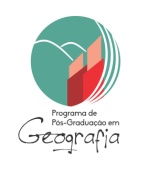 DOCUMENTO DE SOLICITAÇÃO DE DESLIGAMENTO DO PPGG	Eu, (nome completo do aluno), portador(a) do CPF xxxxxxxxx-xx, RG xxxxxxxx, RA xxxxxxxxxx, aluno(a) regularmente matriculado(a) no Programa de Pós-Graduação em Geografia, nível Mestrado ou Doutorado, solicito desligamento do Curso a partir de xx/xx/xxxx. Informo ainda, que não sou / sou bolsista da nome da agência de fomento desde xx/xx/xxxx.	Transcrevo abaixo a justificativa fundamentada para tal solicitação:________________________________________________________________________________________________________________________________________________________________________________________________________________________________________________________________________________________________________________________________________________________________________________________________________________________________________________________________________________________________Guarapuava, xx de xxxx de xxxx._________________________________Assinatura do alunoCiência e parecer do orientadorNome do docente orientador: ______________________________________Parecer sobre o desligamento:   ______________________________________________________________________________________Assinatura do orientador